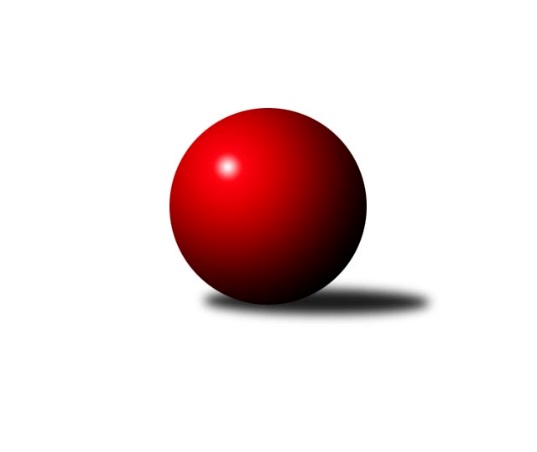 Č.15Ročník 2023/2024	17.2.2024Nejlepšího výkonu v tomto kole: 1837 dosáhlo družstvo: KK Vyškov DJihomoravský KP2 jih 2023/2024Výsledky 15. kolaSouhrnný přehled výsledků:SK STAK Domanín 	- TJ Sokol Vracov C	6:0	1593:1460	7.0:1.0	16.2.TJ Sokol Mistřín D	- SK Podlužan Prušánky D	1:5	1609:1696	2.5:5.5	16.2.KK Vyškov D	- TJ Sokol Šanov D	5:1	1837:1755	5.0:3.0	17.2.SK Baník Ratíškovice D	- SK Baník Ratíškovice E	5:1	1692:1605	6.0:2.0	17.2.TJ Jiskra Kyjov B	- KK Vyškov E	6:0	1601:1341	8.0:0.0	17.2.SK Podlužan Prušánky D	- KK Vyškov E	4:2	1818:1765	4.0:4.0	11.2.Tabulka družstev:	1.	KK Vyškov D	13	11	0	2	63.0 : 15.0 	66.0 : 38.0 	 1697	22	2.	SK Podlužan Prušánky D	13	10	0	3	55.0 : 23.0 	69.5 : 34.5 	 1689	20	3.	SK Baník Ratíškovice C	13	10	0	3	53.0 : 25.0 	60.0 : 44.0 	 1670	20	4.	TJ Sokol Vracov C	14	9	0	5	47.0 : 37.0 	53.0 : 59.0 	 1626	18	5.	SK STAK Domanín	14	8	0	6	45.0 : 39.0 	62.0 : 50.0 	 1608	16	6.	KK Vyškov E	13	6	0	7	38.0 : 40.0 	52.5 : 51.5 	 1617	12	7.	TJ Jiskra Kyjov B	14	6	0	8	37.0 : 47.0 	56.0 : 56.0 	 1591	12	8.	SK Baník Ratíškovice D	14	5	0	9	35.0 : 49.0 	56.0 : 56.0 	 1637	10	9.	TJ Sokol Šanov D	14	5	0	9	32.0 : 52.0 	48.0 : 64.0 	 1592	10	10.	SK Baník Ratíškovice E	14	4	0	10	28.0 : 56.0 	47.0 : 65.0 	 1557	8	11.	TJ Sokol Mistřín D	14	1	0	13	17.0 : 67.0 	30.0 : 82.0 	 1574	2Podrobné výsledky kola:	 SK STAK Domanín 	1593	6:0	1460	TJ Sokol Vracov C	Zbyněk Vašina	 	 221 	 198 		419 	 2:0 	 371 	 	185 	 186		Martin Peringer	Josef Šlahůnek *1	 	 188 	 186 		374 	 1:1 	 371 	 	176 	 195		Radek Břečka	Jakub Juřík	 	 184 	 210 		394 	 2:0 	 359 	 	175 	 184		Nikola Plášková	Richard Juřík	 	 193 	 213 		406 	 2:0 	 359 	 	187 	 172		Martina Nejedlíkovározhodčí: Richard Juříkstřídání: *1 od 51. hodu Vojtěch FilípekNejlepší výkon utkání: 419 - Zbyněk Vašina	 TJ Sokol Mistřín D	1609	1:5	1696	SK Podlužan Prušánky D	Michal Kos	 	 174 	 188 		362 	 0:2 	 400 	 	191 	 209		Milan Šimek	Dušan Urubek	 	 188 	 217 		405 	 0.5:1.5 	 454 	 	237 	 217		Libor Kuja	Kateřina Bařinová	 	 197 	 230 		427 	 1:1 	 420 	 	218 	 202		Zdeněk Hosaja	Petr Bařina	 	 206 	 209 		415 	 1:1 	 422 	 	220 	 202		Filip Benadarozhodčí:  Vedoucí družstevNejlepší výkon utkání: 454 - Libor Kuja	 KK Vyškov D	1837	5:1	1755	TJ Sokol Šanov D	Josef Michálek	 	 227 	 243 		470 	 2:0 	 431 	 	220 	 211		Lenka Spišiaková	Petr Snídal	 	 247 	 217 		464 	 1:1 	 446 	 	228 	 218		Ivan Januška	Jiří Formánek	 	 233 	 221 		454 	 1:1 	 461 	 	231 	 230		Oldřiška Varmužová	Vladimír Crhonek	 	 232 	 217 		449 	 1:1 	 417 	 	187 	 230		Jan Klimentíkrozhodčí: František JelínekNejlepší výkon utkání: 470 - Josef Michálek	 SK Baník Ratíškovice D	1692	5:1	1605	SK Baník Ratíškovice E	Dan Schüler	 	 233 	 237 		470 	 2:0 	 413 	 	197 	 216		David Kotásek	Filip Schreiber	 	 187 	 207 		394 	 2:0 	 371 	 	177 	 194		Antonín Zýbal	Michal Zdražil	 	 213 	 202 		415 	 2:0 	 372 	 	193 	 179		Alexandr Lucký	Jakub Mecl	 	 207 	 206 		413 	 0:2 	 449 	 	222 	 227		Kristýna Ševelovározhodčí: Michal ZdražilNejlepší výkon utkání: 470 - Dan Schüler	 TJ Jiskra Kyjov B	1601	6:0	1341	KK Vyškov E	Martin Šubrt	 	 221 	 223 		444 	 2:0 	 383 	 	185 	 198		Marek Zaoral	Karolína Mašová	 	 200 	 199 		399 	 2:0 	 360 	 	169 	 191		Jitka Usnulová	Jindřich Burďák	 	 194 	 176 		370 	 2:0 	 324 	 	153 	 171		Jiří Alán	Eva Paulíčková	 	 200 	 188 		388 	 2:0 	 274 	 	131 	 143		Běla Omastovározhodčí:  Vedoucí družstevNejlepší výkon utkání: 444 - Martin Šubrt	 SK Podlužan Prušánky D	1818	4:2	1765	KK Vyškov E	Filip Benada	 	 252 	 213 		465 	 1:1 	 453 	 	236 	 217		Jitka Usnulová	Libor Kuja	 	 210 	 220 		430 	 1:1 	 434 	 	203 	 231		Jaromír Tomiczek	Radek Šeďa *1	 	 198 	 217 		415 	 0:2 	 454 	 	205 	 249		Jana Kovářová	Zdeněk Hosaja	 	 237 	 271 		508 	 2:0 	 424 	 	224 	 200		Ludmila Tomiczkovározhodčí: Jiří Laukostřídání: *1 od 1. hodu Milan ŠimekNejlepší výkon utkání: 508 - Zdeněk HosajaPořadí jednotlivců:	jméno hráče	družstvo	celkem	plné	dorážka	chyby	poměr kuž.	Maximum	1.	Jiří Formánek 	KK Vyškov D	449.13	307.4	141.7	6.2	5/6	(484)	2.	Jana Kovářová 	KK Vyškov E	439.25	304.2	135.1	7.4	4/6	(468)	3.	Richard Juřík 	SK STAK Domanín 	435.42	299.3	136.1	8.1	6/6	(469)	4.	Jan Donneberger 	KK Vyškov D	434.75	298.4	136.3	8.8	4/6	(463)	5.	Zdeněk Hosaja 	SK Podlužan Prušánky D	432.35	294.7	137.7	5.4	6/7	(508)	6.	Libor Kuja 	SK Podlužan Prušánky D	431.81	300.0	131.8	6.8	6/7	(485)	7.	Jana Mačudová 	SK Baník Ratíškovice C	431.04	303.5	127.5	6.5	4/5	(448)	8.	Kryštof Pevný 	KK Vyškov D	430.83	302.7	128.2	7.1	4/6	(468)	9.	Jaromír Tomiczek 	KK Vyškov E	429.55	299.5	130.1	6.9	5/6	(479)	10.	Tomáš Slížek 	SK Podlužan Prušánky D	428.05	294.7	133.4	5.8	5/7	(518)	11.	Martina Nejedlíková 	TJ Sokol Vracov C	427.81	294.4	133.4	5.7	7/7	(495)	12.	Jan Minaříček 	SK Baník Ratíškovice C	427.40	293.5	133.9	6.6	5/5	(473)	13.	Martina Antošová 	SK Baník Ratíškovice C	426.37	295.3	131.1	7.3	5/5	(465)	14.	Zbyněk Vašina 	SK STAK Domanín 	423.98	295.1	128.9	7.3	4/6	(451)	15.	Ondřej Repík 	TJ Sokol Vracov C	423.66	292.1	131.6	6.1	5/7	(483)	16.	Kristýna Ševelová 	SK Baník Ratíškovice E	423.04	296.0	127.0	7.7	5/6	(474)	17.	Dušan Urubek 	TJ Sokol Mistřín D	419.85	293.0	126.9	10.3	5/6	(449)	18.	Eva Paulíčková 	TJ Jiskra Kyjov B	419.49	294.9	124.6	8.1	7/7	(454)	19.	Filip Benada 	SK Podlužan Prušánky D	419.40	292.9	126.5	6.9	5/7	(465)	20.	Josef Michálek 	KK Vyškov D	419.13	296.0	123.2	8.3	5/6	(470)	21.	Lubomír Kyselka 	TJ Sokol Mistřín D	418.75	295.1	123.6	9.4	4/6	(473)	22.	Oldřiška Varmužová 	TJ Sokol Šanov D	417.30	287.1	130.2	9.6	5/6	(464)	23.	Petr Bařina 	TJ Sokol Mistřín D	412.00	295.0	117.1	11.7	5/6	(440)	24.	Kateřina Bařinová 	TJ Sokol Mistřín D	411.63	285.3	126.4	9.0	4/6	(427)	25.	Jakub Vančík 	TJ Jiskra Kyjov B	411.46	287.7	123.8	9.5	7/7	(434)	26.	Radek Břečka 	TJ Sokol Vracov C	411.22	293.1	118.2	10.1	6/7	(455)	27.	Jakub Mecl 	SK Baník Ratíškovice D	409.38	292.3	117.1	9.3	6/6	(439)	28.	Ludmila Tomiczková 	KK Vyškov E	409.10	298.8	110.3	10.9	5/6	(431)	29.	Michal Zdražil 	SK Baník Ratíškovice D	408.46	288.6	119.9	8.2	4/6	(451)	30.	Ivan Januška 	TJ Sokol Šanov D	407.88	283.4	124.5	8.9	5/6	(446)	31.	Jan Klimentík 	TJ Sokol Šanov D	407.67	281.6	126.1	9.5	6/6	(453)	32.	Marcel Šebek 	SK Baník Ratíškovice C	407.21	282.3	124.9	7.8	4/5	(445)	33.	Jakub Juřík 	SK STAK Domanín 	407.20	294.6	112.6	11.7	6/6	(423)	34.	Tomáš Koplík  st.	SK Baník Ratíškovice C	404.50	290.5	114.0	11.0	4/5	(432)	35.	Karolína Mašová 	TJ Jiskra Kyjov B	400.79	284.7	116.1	9.3	6/7	(444)	36.	Jitka Usnulová 	KK Vyškov E	393.60	282.8	110.8	12.3	5/6	(460)	37.	Václav Koplík 	SK Baník Ratíškovice E	392.10	272.0	120.1	11.7	4/6	(412)	38.	Lenka Spišiaková 	TJ Sokol Šanov D	390.75	281.6	109.2	10.8	4/6	(431)	39.	Veronika Presová 	TJ Sokol Vracov C	388.10	278.6	109.5	13.2	6/7	(436)	40.	Filip Schreiber 	SK Baník Ratíškovice D	386.88	276.0	110.9	13.4	4/6	(427)	41.	František Hél 	TJ Sokol Šanov D	382.83	276.4	106.4	13.2	4/6	(437)	42.	Miroslav Poledník 	KK Vyškov D	378.75	267.0	111.8	11.5	4/6	(406)	43.	Marie Kobylková 	SK Baník Ratíškovice E	373.58	276.9	96.7	14.9	4/6	(400)	44.	Antonín Zýbal 	SK Baník Ratíškovice E	367.78	266.2	101.6	15.1	5/6	(398)	45.	Vojtěch Filípek 	SK STAK Domanín 	361.80	260.0	101.8	15.4	5/6	(402)	46.	Zdeněk Adamík 	TJ Sokol Mistřín D	359.50	268.0	91.5	15.7	4/6	(405)	47.	Josef Šlahůnek 	SK STAK Domanín 	358.76	261.9	96.9	14.5	5/6	(422)	48.	Michal Ambrozek 	TJ Jiskra Kyjov B	347.00	256.3	90.7	17.8	5/7	(365)		Pavel Slavík 	SK Baník Ratíškovice D	459.78	311.3	148.4	5.2	3/6	(478)		Dan Schüler 	SK Baník Ratíškovice D	457.50	305.5	152.0	2.5	1/6	(470)		Vladimír Crhonek 	KK Vyškov D	444.00	315.5	128.5	6.5	1/6	(449)		Petr Snídal 	KK Vyškov D	441.73	309.9	131.9	7.3	3/6	(478)		Milana Alánová 	KK Vyškov E	429.92	297.6	132.3	7.2	3/6	(471)		Radek Šeďa 	SK Podlužan Prušánky D	427.33	295.2	132.1	8.0	3/7	(467)		Martin Šubrt 	TJ Jiskra Kyjov B	420.00	297.5	122.5	6.0	1/7	(444)		Martin Švrček 	SK Baník Ratíškovice D	419.42	302.7	116.8	12.3	3/6	(438)		Martin Kožnar 	TJ Sokol Šanov D	412.83	294.3	118.5	10.7	2/6	(451)		David Kotásek 	SK Baník Ratíškovice E	412.67	288.0	124.7	8.1	3/6	(446)		Marek Zaoral 	KK Vyškov E	411.17	295.5	115.7	9.0	3/6	(452)		Antonín Pihar 	SK Podlužan Prušánky D	410.00	287.0	123.0	14.0	1/7	(410)		Milan Šimek 	SK Podlužan Prušánky D	407.50	288.5	119.0	11.0	2/7	(415)		Martin Peringer 	TJ Sokol Vracov C	404.00	288.3	115.8	8.0	2/7	(466)		Nikola Plášková 	TJ Sokol Vracov C	395.33	284.7	110.7	10.3	3/7	(429)		Jindřich Burďák 	TJ Jiskra Kyjov B	387.63	277.9	109.8	12.5	4/7	(413)		Kristýna Košuličová 	SK Baník Ratíškovice E	384.64	271.1	113.6	7.4	2/6	(428)		Michal Kos 	TJ Sokol Mistřín D	382.89	281.3	101.6	13.7	3/6	(410)		Michal Plášek 	TJ Sokol Vracov C	382.00	276.3	105.7	12.3	2/7	(403)		Karel Mecl 	SK Baník Ratíškovice D	381.78	278.7	103.1	17.3	3/6	(402)		Ilona Lužová 	TJ Sokol Mistřín D	381.00	269.3	111.7	11.3	3/6	(388)		Jiří Mika 	TJ Sokol Šanov D	379.00	276.0	103.0	10.5	2/6	(401)		Alexandr Lucký 	SK Baník Ratíškovice E	372.50	270.8	101.8	9.5	2/6	(392)		Běla Omastová 	KK Vyškov E	357.73	250.8	106.9	15.2	3/6	(440)		Tomáš Pokoj 	SK Baník Ratíškovice E	357.00	263.0	94.0	16.0	1/6	(357)		Jiří Alán 	KK Vyškov E	340.83	246.5	94.3	17.0	3/6	(394)		Ludvík Vašulka 	TJ Sokol Mistřín D	328.44	250.2	78.2	21.3	3/6	(348)		Martin Ďurko 	TJ Sokol Šanov D	311.00	227.0	84.0	15.0	1/6	(311)Sportovně technické informace:Starty náhradníků:registrační číslo	jméno a příjmení 	datum startu 	družstvo	číslo startu
Hráči dopsaní na soupisku:registrační číslo	jméno a příjmení 	datum startu 	družstvo	26971	Alexandr Lucký	17.02.2024	SK Baník Ratíškovice E	Program dalšího kola:16. kolo23.2.2024	pá	19:30	TJ Sokol Vracov C - KK Vyškov D				-- volný los -- - TJ Sokol Mistřín D	24.2.2024	so	14:00	TJ Sokol Šanov D - SK Baník Ratíškovice C	24.2.2024	so	14:00	SK Baník Ratíškovice E - SK STAK Domanín 	24.2.2024	so	17:30	KK Vyškov E - SK Baník Ratíškovice D	25.2.2024	ne	10:00	SK Podlužan Prušánky D - TJ Jiskra Kyjov B	Nejlepší šestka kola - absolutněNejlepší šestka kola - absolutněNejlepší šestka kola - absolutněNejlepší šestka kola - absolutněNejlepší šestka kola - dle průměru kuželenNejlepší šestka kola - dle průměru kuželenNejlepší šestka kola - dle průměru kuželenNejlepší šestka kola - dle průměru kuželenNejlepší šestka kola - dle průměru kuželenPočetJménoNázev týmuVýkonPočetJménoNázev týmuPrůměr (%)Výkon5xJosef MichálekVyškov D4701xMartin ŠubrtKyjov B115.394442xDan SchülerRatíškovice D4702xDan SchülerRatíškovice D114.964704xPetr SnídalVyškov D4643xLibor KujaPrušánky D111.114545xOldřiška VarmužováŠanov D4613xJosef MichálekVyškov D110.544707xJiří FormánekVyškov D4543xKristýna ŠevelováRatíškovice E109.834496xLibor KujaPrušánky D4543xPetr SnídalVyškov D109.13464